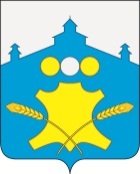 Сельский Совет Советского сельсоветаБольшемурашкинского муниципального района Нижегородской области Р Е Ш Е Н И Е16 июня 2017 года                                                                                               № 26О внесении изменений в приложение 1 и 4 решения сельского Совета  от 01.03.2016 года № 11 «Об утверждении порядка предоставления, опубликования и проверки сведений о доходах и расходах, об имуществе  и обязательствах имущественного характера в отношении лиц, замещающих муниципальные должности, в том числе депутатов, осуществляющих свои полномочия как на постоянной, так и не постоянной основе  Советского сельсовета Большемурашкинского района Нижегородской области»    В целях приведения в соответствие с Федеральным законом от 03.04.2017 г. № 64-ФЗ «О внесении изменений в отдельные законодательные акты Российской Федерации в целях совершенствования государственной политики в области противодействия коррупции»,  законом Нижегородской области от 05.05.2017г. № 51-З «О внесении изменений в отдельные законы Нижегородской области по вопросам противодействия коррупции в Нижегородской области» приложений 1 и 4 решения сельского Совета от 01.03.2016 года  № 11 «Об утверждении порядка предоставления, опубликования и проверки сведений о доходах и расходах, об имуществе  и обязательствах имущественного характера в отношении лиц, замещающих муниципальные должности, в том числе депутатов, осуществляющих свои полномочия как на постоянной, так и не постоянной основе, Советского сельсовета Большемурашкинского района Нижегородской области», сельский Совет Советского сельсовета   р е ш и л:      1. Внести изменения в Положение «О порядке представления лицами, замещающими муниципальные должности, в том числе депутатами, осуществляющими свои полномочия, как на постоянной, так и не постоянной основе, Советского сельсовета Большемурашкинского муниципального района, сведений о своих доходах, расходах, об имуществе и обязательствах имущественного характера, а также о доходах, расходах, об имуществе и обязательствах имущественного характера  супруги (супруга) и несовершеннолетних детей» (приложение 1), утвержденное  решением  сельского Совета от 01.03.2016 г. № 11 (далее – Положение) следующего содержания:1.1. Пункт 8 Положения читать в следующей редакции:   «8. Сведения о доходах, расходах, об имуществе и обязательствах имущественного характера, представляемые лицом, замещающим муниципальную должность, после проведенного их анализа, размещения в информационно-телекоммуникационной сети «Интернет» на сайте администрации Советского сельсовета Большемурашкинского района председателем комиссии предоставляются Губернатору Нижегородской области путем направления в орган исполнительной  власти Нижегородской области, уполномоченный на исполнение функций органа по профилактике коррупционных и иных правонарушений, в течение 14 календарных дней после окончания срока предоставления уточненных сведений .1.2. Дополнить Положение пунктами 9, 10, 11, 12 и 13 следующего содержания:  «9.  Проверка достоверности и полноты сведений, представляемых в соответствии с пунктом 4 настоящего Положения, осуществляется по решению Губернатора Нижегородской области уполномоченным органом по профилактике коррупционных и иных правонарушений. Основанием для осуществления проверки, предусмотренной настоящей частью, является достаточная информация, представленная в письменном виде в установленном порядке:1) правоохранительными органами, иными государственными органами, органами местного самоуправления и их должностными лицами;2) работниками уполномоченного органа по профилактике коррупционных и иных правонарушений либо должностными лицами органов местного самоуправления и государственных органов Нижегородской области, ответственными за работу по профилактике коррупционных и иных правонарушений;3) постоянно действующими руководящими органами политических партий и зарегистрированных в соответствии с действующим законодательством иных общероссийских общественных объединений, не являющихся политическими партиями;4) Общественной палатой Нижегородской области;5) общественными палатами (советами) муниципальных образований Нижегородской области;6) средствами массовой информации.10. Информация анонимного характера не может служить основанием для проверки.11. Проверка осуществляется в срок, не превышающий 60 дней со дня принятия решения о ее проведении. Срок проверки может быть продлен до 90 дней лицом, принявшим решение о ее проведении.12 По результатам проверки Губернатору Нижегородской области представляется доклад.13. При выявлении в результате проверки фактов несоблюдения лицом, замещающим муниципальную должность, ограничений, запретов, неисполнения обязанностей, которые установлены Федеральным законом "О противодействии коррупции", Федеральным законом от 3 декабря 2012 года N 230-ФЗ "О контроле за соответствием расходов лиц, замещающих государственные должности, и иных лиц их доходам", Федеральным законом от 7 мая 2013 года N 79-ФЗ "О запрете отдельным категориям лиц открывать и иметь счета (вклады), хранить наличные денежные средства и ценности в иностранных банках, расположенных за пределами территории Российской Федерации, владеть и (или) пользоваться иностранными финансовыми инструментами", Законом Нижегородской области от 05.05.2017 года № 51-З, Губернатор Нижегородской области обращается с заявлением о досрочном прекращении полномочий лица, замещающего муниципальную должность, или применении в отношении его иного дисциплинарного взыскания в орган местного самоуправления, уполномоченный принимать соответствующее решение, или в суд.".1.3 Пункт 9 Положения считать пунктом 14.          2. Настоящее решение вступает в силу обнародования. Глава местного самоуправления, председатель  сельского Совета                                          Л.М. Романова 